Н А К А З02.03.2018    				№ 45Про проведення міського конкурсу юних пожежних серед закладів загальної середньої освітиНа виконання спільного наказу Головного управління Державної служби України з надзвичайних ситуацій у Харківській області та Департаменту науки і освіти Харківської обласної державної адміністрації від 14.02.2018 № 37 /24 «Про проведення І та ІІ етапів Всеукраїнського фестивалю дружин юних пожежних», Комплексної програми розвитку освіти м. Харкова        на 2018-2022 роки, відповідно до Положення про Всеукраїнський фестиваль дружин юних пожежних, затвердженого спільним наказом Міністерства надзвичайних ситуацій України та Міністерства освіти і науки, молоді та спорту України від 27.09.2012 №1223/1057, зареєстрованого в Міністерстві юстиції України 19.10.2012 за №1761/22073 (далі - Положення), та з метою поширення руху юних пожежних у загальноосвітніх навчальних закладах міста, формування в учнів навичок поведінки в надзвичайних ситуаціяхНАКАЗУЮ:1. Затвердити:1.1. Склад оргкомітету міського конкурсу юних пожежних серед  закладів загальної середньої освіти  далі Конкурсу (додаток 1).1.2. Склад журі Конкурсу (додаток 2).2. Оргкомітету Конкурсу 2.1.Провести Конкурс відповідно до Положення.										19.04.20182.2. Здійснити нагородження переможців Конкурсу. 										19.04.20183. Науково-методичному педагогічному центру Департаменту освіти (Дулова А.С.) здійснити організаційно-методичне забезпечення проведення Конкурсу.4. Відділу бухгалтерського обліку та звітності (Коротка Л.В.):4.1. Підготувати та надати на затвердження кошторис витрат на організацію та проведення Конкурсу відповідно до Комплексної програми розвитку освіти м. Харкова на 2018-2022роки в межах бюджетних призначень на зазначені цілі в 2018 році. 									    До 23.03.20184.2. Забезпечити фінансування організації та проведення Конкурсу в межах затвердженого кошторису витрат.5. Управлінням освіти адміністрацій районів Харківської міської ради:5.1. Довести інформацію щодо проведення Конкурсу до педагогічних працівників підпорядкованих закладів загальної середньої освіти.									   До 07.03.2018 5.2. Провести районні (відбіркові) етапи Конкурсу згідно з Положенням.									   До 06.04.20185.3. Надати до Науково-методичного педагогічного центру Департаменту освіти Харківської міської ради заявки на участь у змаганнях з відповідними документами і матеріалами за встановленим зразком (додаток 3).									  До 11.04.20185.4. Сприяти участі дружин юних пожежних - переможців районного етапу в міському Конкурсу.Інженеру з інформаційно-методичного та технічного забезпечення Науково-методичного педагогічного центру Войтенко Є.О. розмістити цей наказ на сайті Департаменту освіти. 								            До 03.03.2018Контроль за виконанням цього наказу покласти на заступника директора Департаменту освіти Віцько О.В.Директор Департаменту освіти 	О.І. ДеменкоЗ наказом ознайомлені:О.В. ВіцькоА.С. ДуловаЄ.О. ВойтенкоТарасенко І.М.Дзюба Т.В. 7252512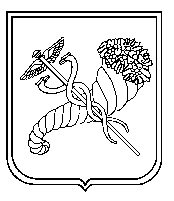 